Πάτρα,  8  Ιουλίου 2020Πρόγραμμα Κλινικής Άσκησης Ε΄/ετών Φοιτητών 
για τοΑκαδημαϊκό Έτος 2020-2021Ομάδα ΙΟμάδα ΙΙΟμάδα ΙΙΙΔιάρκεια:31.8.2020 – 6.9.20207.9.2020 – 13.9.202014.9.2020 – 20.9.202021.9.2020 – 27.9.202028.9.2020 – 4.10.20205.10.2020 – 11.10.202012.10.2020 – 18.10.202019.10.2020 – 25.10.202026.10.2020 – 1.11.20202.11.2020 – 8.11.20209.11.2020 – 15.11.202016.11.2020 – 22.11.2020Από τη ΓραμματείαΠΑΝΕΠΙΣΤΗΜΙΟ ΠΑΤΡΩΝ - ΤΜΗΜΑ ΙΑΤΡΙΚΗΣΚΛΙΝΙΚΗ ΑΣΚΗΣΗ Ε΄ ΕΤΟΥΣ ΑΚΑΔ. ΕΤΟΥΣ 2020-2021ΟΜΆΔΑ Ι-ΑΟΜΑΔΑ Ι – ΒΟΜΑΔΑ Ι - ΓΠΑΝΕΠΙΣΤΗΜΙΟ ΠΑΤΡΩΝ - ΤΜΗΜΑ ΙΑΤΡΙΚΗΣΚΛΙΝΙΚΗ ΑΣΚΗΣΗ Ε΄ ΕΤΟΥΣ ΑΚΑΔ. ΕΤΟΥΣ 2020-2021ΟΜΑΔΑ ΙΙ - ΑΟΜΑΔΑ ΙΙ - ΒΟΜΑΔΑ ΙΙ - ΓΠΑΝΕΠΙΣΤΗΜΙΟ ΠΑΤΡΩΝ - ΤΜΗΜΑ ΙΑΤΡΙΚΗΣΚΛΙΝΙΚΗ ΑΣΚΗΣΗ Ε΄ ΕΤΟΥΣ ΑΚΑΔ. ΕΤΟΥΣ 2020-2021ΟΜΑΔΑ ΙΙΙ - ΑΟΜΑΔΑ ΙΙΙ - ΒΟΜΑΔΑ ΙΙΙ - ΓΠάτρα,  8  Ιουλίου 2020Πρόγραμμα Κλινικής Άσκησης ΣΤ/ετών Φοιτητών 
για τοΑκαδημαϊκό Έτος 2020-2021Από τη ΓραμματείαΠΑΝΕΠΙΣΤΗΜΙΟ ΠΑΤΡΩΝ - ΤΜΗΜΑ ΙΑΤΡΙΚΗΣΚΛΙΝΙΚΗ ΑΣΚΗΣΗ ΣΤ΄ ΕΤΟΥΣ ΑΚΑΔ. ΕΤΟΣ 2020-2021ΟΜΑΔΑ 1 ΟΜΑΔΑ 2ΠΑΝΕΠΙΣΤΗΜΙΟ ΠΑΤΡΩΝ - ΤΜΗΜΑ ΙΑΤΡΙΚΗΣΚΛΙΝΙΚΗ ΑΣΚΗΣΗ ΣΤ΄  ΕΤΟΥΣ ΑΚΑΔ. ΕΤΟΣ 2020-2021ΟΜΑΔΑ 3ΟΜΑΔΑ 4ΠΑΝΕΠΙΣΤΗΜΙΟ ΠΑΤΡΩΝ - ΤΜΗΜΑ ΙΑΤΡΙΚΗΣΚΛΙΝΙΚΗ ΑΣΚΗΣΗ ΣΤ΄ ΕΤΟΥΣ ΑΚΑΔ. ΕΤΟΣ 2020-2021ΟΜΑΔΑ 5ΟΜΑΔΑ 6Ε Λ Λ Η Ν Ι Κ Η  Δ Η Μ Ο Κ Ρ Α Τ Ι Α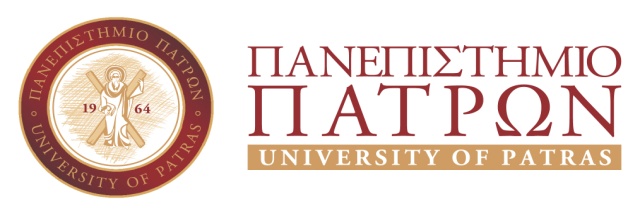 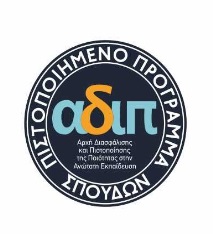 ΣΧΟΛΗ ΕΠΙΣΤΗΜΩΝ ΥΓΕΙΑΣΤΜΗΜΑ ΙΑΤΡΙΚΗΣΓΡΑΜΜΑΤΕΙΑTel.: 2610/969100-8Fax:  2610/997393E-mail: secretary@med.upatras.gr Web site: www.med.upatras.gr  Χρονικό Διάστημα
(12 εβδομάδες)4 Παθολογία 2 Παθολογία 2 Καρδιολογία
4 Παιδιατρική4 Χειρουργική
4 Μαιευτ/Γυναικ
2 ΜΕΘ
2 Ορθοπαιδική4 Ψυχιατρική
4 Νευρολογία
   (3 Νευρολ + 1 NΧ)4 Κενό31.8.2020
έως και
22.11.2020Ι
ΙΙ
ΙΙΙ23.11.2020
έως και  20.12.2020 και
4.1.2021
έως και
28.2.2021ΙΙΙΙΙΙ1.3.2021 έως και 28.4.2021 και
6.5.2021 
έως και
30.5.2021ΙΙΙΙΙΙΕβδομάδες4 Παθολογία2 Παθ + 2 Καρδ4 Παιδιατρική1-4ΑΒΓ5-8ΓΑΒ9-12ΒΓΑΕβδομάδες4 Χειρουργική4 Μαιευτ/Γυναικ2 ΜΕΘ + 2 Ορθοπ1-4ΑΒΓ5-8ΓΑΒ9-12ΒΓΑΕβδομάδες4 Ψυχιατρική4 Νευρολογία4 Κενό1-4ΑΒΓ5-8ΓΑΒ9-12ΒΓΑ23.11.2020 – 29.11.202030.11.2020 – 6.12.20207.12.2020 – 13.12.202014.12.2020 – 20.12.2020 (Διακοπές Χριστουγέννων: 21.12.2020 - 3.1.2021)4.1.2021 - 10.1.2021  11.1.2021 – 17.1.202118.1.2021 – 24.1.2021 25.1.2021 – 31.1.2021 1.2.2021 – 7.2.20218.2.2021 - 14.2.202115.2.2021 – 21.2.202122.2.2021 – 28.2.20211.3.2021 – 7.3.20218.3.2021 – 14.3.202115.3.2021 – 21.3.202122.3.2021 – 28.3.202129.3.2021 – 4.4.20215.4.2021 – 11.4.202112.4.2021 – 18.4.202119.4.2021 – 25.4.202126.4.2021 - 28.4.2021 &6.5.2021 – 9.5.2021(Διακοπές Πάσχα: 29.4.2021 – 5.5.2021)10.5.2021 – 16.5.2021 17.5.2021 – 23.5.202124.5.2021 – 30.5.2021 Α/ΑΑΡΙΘΜΟΣ ΜΗΤΡΩΟΥ (ΝΕΟΣ)11053948210539403105386141053888510573666105392471053896 8105390791053926101053862111056219121053920131053921141053952151056613161051364171053972181057843191053968201053947211053993221047849231053989241053872251053945261053941271057362281071349291053953301053870Α/ΑΑΡΙΘΜΟΣ ΜΗΤΡΩΟΥ (ΝΕΟΣ)110539732105848331029163410538745105396561053983710584788105732191028103101057833111052348121048794131028162141048962151029229161053923171028107181053998191053909201047842211047376221053908231053927241057327251053911261053949Α/ΑΑΡΙΘΜΟΣ ΜΗΤΡΩΟΥ (ΝΕΟΣ)110509122100570931057834410509075102006561057332710538878105732091058592101027914111036272121027915131027920141057319151027919161053899171053889181047747191028739Α/ΑΑΡΙΘΜΟΣ ΜΗΤΡΩΟΥ (ΝΕΟΣ)110473212105391931053974410573185105718161056214710539358105395591064759101053881111026715121053905131053865141056618151057367161057330171064754181057317191056617201057316211057322221057365231071276241064768251064765261056603271053959281053982291053943Α/ΑΑΡΙΘΜΟΣ ΜΗΤΡΩΟΥ (ΝΕΟΣ)110538772105390131057839410480145105395161057323 710562158105388391057324101053944111056612121053978131053903141057364151053961161053960171053946181053975191053932201053970211053971221053966231058484241047576251047840261053868271048772281053977Α/ΑΑΡΙΘΜΟΣ ΜΗΤΡΩΟΥ (ΝΕΟΣ)110474582104764131053991410627075105398661053934710578268105744591057448101047397111053890121057325131053992141053999151047999161053987171053873181053996   191053950201053962211057446221053892231058480241058479Α/ΑΑΡΙΘΜΟΣ ΜΗΤΡΩΟΥ (ΝΕΟΣ)110578442105784531053939410539185105394261057836710539068105395891053956101053913111057331121057835131057450141053969151047618161053938171064713181064761191053869201053871211053866221053885231053884241053988251053931261057838271058473Α/ΑΑΡΙΘΜΟΣ ΜΗΤΡΩΟΥ (ΝΕΟΣ)110713072105387831053984410539855105737061053964710562088105387991057831101053925111064762121053957131057837141020781151057178161056606171056602181056610191056605201049859211049851Α/ΑΑΡΙΘΜΟΣ ΜΗΤΡΩΟΥ (ΝΕΟΣ)110486432105846231058502410578425105847261053980710539228105784191057616101058482111058550121064772131053886141056212151064726161057832171058476181056769191057177201053963211053954221053897231053902241057451251053997261053867271069307281053990Ε Λ Λ Η Ν Ι Κ Η  Δ Η Μ Ο Κ Ρ Α Τ Ι ΑΣΧΟΛΗ ΕΠΙΣΤΗΜΩΝ ΥΓΕΙΑΣΤΜΗΜΑ ΙΑΤΡΙΚΗΣΓΡΑΜΜΑΤΕΙΑTel.: 2610/969100-8Fax:  2610/997393E-mail: secretary@med.upatras.gr Web site: www.med.upatras.gr  Χρονικό Διάστημα
(6 εβδομάδες)6 Παθολογία2 ΩΡΛ

4 Κενό6 Παιδιατρική3 Μ/Γυν
3 Κενό6 Χειρουργική2 Οφθαλ
4 Κενό31.8.2020
έως και
11.10.202012345612.10.2020
έως και
22.11.202061234523.11.2020 έως και 20.12.2020
& 4.1.2021 έως και 17.1.202156123418.1.2021
έως και
28.2.20214561231.3.2021 έως και 11.4.202134561212.4.2021 έως και 28.4.2021& 6.5.2021 έως και 30.5.2021234561Α/ΑΑΡΙΘΜΟΣ ΜΗΤΡΩΟΥ110513892104778531047781410477805105139961051403710478078101897991047750101047708111047709121047743131047740141051395151047773161051393171006022181047776191047775201047777211051790221047772231047758241051396251047756261047792271051402281047790291020744301047729311047754321058500331050516341047795351047794361050915371051778381047734Α/ΑΑΡΙΘΜΟΣ ΜΗΤΡΩΟΥ11019731210476773104767641047679510461076103482771029163 (6ο ετής)8105184491064484101028162111029229121047292131047760141027914151005709161036272171047686181027915191063218201050912211027919221027920231051626241051391251051398 261050514 271050890281047762291047767301047715311018965321047701331034892341047702351047747361047741Α/ΑΑΡΙΘΜΟΣ ΜΗΤΡΩΟΥ110477232106448331047788410477825105140061047718710477228104772091047801101047797111047714121047809131047791141047695151047786161047721171051788181047800191051108201047726211057829221051401231049845241050519251034858261047784271047793281047682291047802301050515          311020697321047736331047737341047751351047752361020598371002430381050904Α/ΑΑΡΙΘΜΟΣ ΜΗΤΡΩΟΥ110562162104771031019864410478065104777461047683710477968104768991047452101051404111047696121034933131047706141047808151047732161046108171047787181047798191046109201047805211047804221047753231047746241047803251047749261047697271047742281047755291019401301020149311047698321047692331050921341047694351058459361058497371058499Α/ΑΑΡΙΘΜΟΣ ΜΗΤΡΩΟΥ110477382105178531047688410578285105139761047731710476858104771791047674101047691111047727121047789131047748141047725151047757161047779171051792181047766191047765201034956211049858221067338231047673241020209251005214261050471271050469281047684291051390301047705311050917321047678331047778341038573351029025361050920371050517381047733Α/ΑΑΡΙΘΜΟΣ ΜΗΤΡΩΟΥ110517802105180131051807410509225104985561049854710477648105091891051406101050919111020723121047730131047699141049850151050460161050902171050463181050456191047759201020345211058465221058498231058458241058460251051795261047735271051008281057827291047799301047770311047711321047810331047704341047745351047769361047761371047763381051845391047744